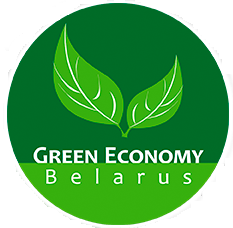 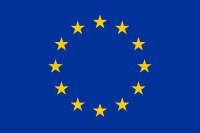 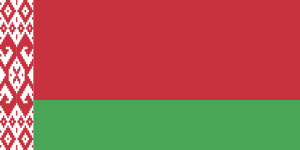 ПРОЕКТ «ТЕХНИЧЕСКАЯ ПОМОЩЬ ДЛЯ ПОДДЕРЖКИ РАЗВИТИЯ«ЗЕЛЕНОЙ» ЭКОНОМИКИ В БЕЛАРУСИ», ФИНАНСИРУЕМЫЙ ЕВРОПЕЙСКИМ СОЮЗОМПрограммаМеждународной научно-практической конференции 
«Зеленая» экономика:проблемы и пути развития
5 апреля 2017, г. Минск, Беларусь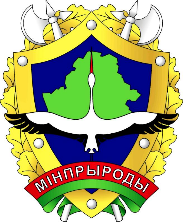 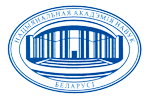 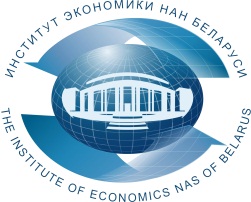 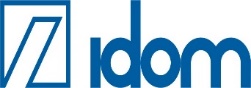 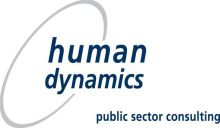 Международная научно-практическая  конференция«Зеленая» экономика:проблемы и пути развития
5 апреля 2017, г. Минск, БеларусьМесто проведения конференции:Открытие конференции и пленарное заседание состоятся по адресу:г. Минск, ул. Сурганова, 1, корпус 2, 2-й этаж, конференц-зал Института экономики НАН БеларусиДемонстрационная выставкаг. Минск, ул. Сурганова, 1, корпус 2, фойе 2-го этажа Института экономики НАН БеларусиЗаседание секций:Секция 1. «Инструменты «зеленой» экономики»г. Минск, ул. Сурганова, 1, корпус 2, 2-й этаж, конференц-зал Института экономики НАН БеларусиСекция 2. «Зеленая» экономика – практические аспекты»г. Минск, ул. Сурганова, 1, корпус 2, 11-й этаж, конференц-зал Института экономики НАН БеларусиПроведение итогов работы конференции. Закрытие конференцииг. Минск, ул. Сурганова, 1, корпус 2, 2-й этаж, конференц-зал Института экономики НАН БеларусиПорядок работы конференции:5 апреля 2017 г.Пленарное заседаниеВедущие:	Бельский Валерий ИвановичЖаркина Наталья Ивановна Торжественное открытиеДокладыСекция 1. «Инструменты «зеленой» экономики»                                                       с 14.00 до 17.00Ведущие:	Жаркина Наталья ИвановнаДорожко Сергей ВладимировичСекретарь:	Хоробрых Элеонора ВикторовнаСекционные докладыСекция 2.  «Зеленая»  экономика – практические аспекты»                                   с 14.00 до 17.00Ведущие:	Бельский Валерий ИвановичГануш Геннадий ИосифовичСекретарь:	Батова Надежда НиколаевнаСекционные доклады   9.00 – 10.00Регистрация участников конференции  9. 00 – 10.30Демонстрационная выставка 10.00 – 10.30Торжественное открытие конференции 10.30. – 13.00Пленарное заседание 13.00 – 14.00Перерыв 14.00 – 17.00Работа секций согласно секционному расписанию 17.00 – 18.00Подведение итогов конференции. Закрытие конференции. Презентация основных результатов и достижений проекта 18.00 – 19.00Фуршет10.00 – 10.10Малкина Ия Витальевна – Первый заместитель Министра природных ресурсов и охраны окружающей среды Республики Беларусь, к. юр. н., доцент, выступление с приветственным словом к участникам 10.10 – 10.20Куне Фредерик – Представительство ЕС в Беларуси, выступление с приветственным словом к участникам10.20 – 10.25Представитель Национальной академии наук Беларуси, выступление с приветственным словом к участникам10.25 – 10.30Представитель Государственного комитета по науке и технологиям Республики  Беларусь, выступление с приветственным словом к участникам10.30 – 10.40Бонева Надя – руководитель проекта, Hulla & Co Human Dynamics, выступление с приветственным словом к участникам10.40 – 11.00Руам Клод – представитель проекта, Hulla & Co Human Dynamics, Обобщающее заключение принципов и инструментов «зеленой» экономики и их применение на практике11.00 – 11.20Курилов Валерий Владимирович – директор республиканского унитарного предприятия "Центр международных экологических проектов, сертификации и аудита "Экологияинвест" Состояние и перспективы развития экологической маркировки в Республике Беларусь 11.20 – 11.40Лиштван Иван Иванович – главный научный сотрудник лаборатории физико-химической механики природных дисперсных систем, д. т. н. профессор, академик НАН Беларуси 11.40 – 12.00кофейная – пауза (Институт экономики, фойе 2-го этажа)12.00 – 12.20Аутко Александр Александрович – заведующий научно-исследовательской лабораторией тепличного овощеводства, д. с-х. н., профессор Приоритетные направления повышения экологической безопасности производства овощей и картофеля12.20 – 12.40Диловска Ивелина – руководитель проекта SDP, Hulla & Co Human Dynamics Возобновляемые источники энергии и энергоэффективность – практический пример Туркменистана12.40 – 13.00Дорина Елена Борисовна д.э.н., профессор, Белорусский государственный экономический университет, заведующий кафедрой национальной экономики и государственного управления Зеленая экономика и образование13.00 – 14.00обед (Институт экономики, фойе  2-го этажа)14.00 – 17.00Работа секций согласно секционному расписанию17.00 – 17.20 Крайчович Роман –представитель проекта, Hulla & Co Human Dynamics Основные результатов и достижений проекта - развитие знаний и компетенций органов государственного правления Беларуси в контексте «зеленой» экономики17.20 – 17.40 Тончевски Антони –представитель проекта, Hulla & Co Human Dynamics  Проект Программы действий по сокращению выбросов загрязняющих веществ, охватываемых Гетеборгским протоколом, до 2030 года с интегральной оценкой выбросов17.40 – 18.00Закрытие конференции18.00 – 19.00Фуршет (Институт экономики, фойе 2-го этажа)Кампо Франсиско Эко-маркировка и сертификация представитель проекта, IDOMБатова Надежда Николаевна Развитие концепции «зеленой» экономики Институт экономики НАН Беларуси, г. МинскБогатырева Валентина Васильевна, Измайлович С.В., Антоненко В.А. Модель управления процессами экологизации национальной экономики Витебский государственный университет им. П.М. Машерова, г. Витебск; Полоцкий государственный университет, г. НовополоцкБуховец Татьяна Валерьевна, Русак И.Н. Социальный аспект и его значение в развитии концепции зеленой экономики Белорусский государственный экономический университет, г. МинскДеревяго Игорь Петрович Потенциал развития зеленой экономики в Республике Беларусь Научно-исследовательский экономический институт Министерства экономики Республики Беларусь, г. МинскДорожко Сергей Владимирович Ресурсоэффективное и более чистое производство как компонент экологизации экономики Институт бизнеса и менеджмента технологий Белорусского государственного университета, г. МинскЗамятина Маргарита Федеровна, Фесенко Р.С. «Зеленая» экономика как фактор устойчивого производства и потребления Институт проблем региональной экономики РАН, г. Санкт-ПетербургЗахаревич Татьяна  Экологическая маркировка продукции. Экологические критерии к текстилю, представитель проекта, Hulla & Co Human DynamicsЛевкевич Виктор Евгеньевич, Бурима Л.Я. Эколого-экономические аспекты устойчивого развития Беларуси в контексте «зеленой» экономики Институт экономики НАН Беларуси, г. МинскЛуцевич Александр Джонович. Региональные аспекты развития «зеленой» экономики в Республике Беларусь Академия управления при Президенте Республики Беларусь, г. МинскХоробрых Э.В. Экологический вектор развития мировой экономики Институт экономики НАН Беларуси, г. МинскМедведева Людмила Феофановна Возможности использования зарубежного опыта по развитию зеленой экономики в регионах Беларуси Академия управления при Президенте Республики Беларусь, г. МинскПолоник Степан Степанович, Бельский В.И., Хоробрых Э.В., Литвинчук А.А. О переходе белорусской науки на рельсы «зеленой» экономики Институт экономики НАН Беларуси, г. МинскПопкова Анна Станиславовна Перспективный механизм стимулирования инвестиций в зеленую экономику Институт экономики НАН Беларуси, г. МинскСенько Анна Николаевна. Инвестиционные факторы в обеспечении экологической эффективности регионов Республики Беларусь Академия управления при Президенте Республики Беларусь, г. МинскСиваграков Олег Владимирович Стратегии устойчивого развития территорий и «зеленая» экономика Международный государственный экологический институт им. А.Д. Сахарова Белорусского государственного университета, г. МинскШулейко Ольга Леонидовна Плата за экосистемные услуги как инструмент развития «зеленой» экономики Институт экономики НАН Беларуси, г. МинскГануш Геннадий Иосифович Адаптивные агроэкосистемы как приоритетное направление развития «зеленой» экономики в Республике Беларусь заведующий кафедрой экономической теории и права Белорусского государственного аграрного университета, д.э.н., профессор, член-корреспондент НАН БеларусиИльюкова Ирина Ивановна, Грынчак Виталий Александрович Требования к химической продукции в рамках технического регламента ЕАЭС «О безопасности химической продукции» Научно-практический центр гигиены, г. МинскДемянчик Виктор Трофимович, Рабчук В.П., Демянчик В.В. Концепция агроэкологических рисков в системе устойчивого развития сельскохозяйственного производства белорусского Полесья Полесский аграрно-экологический институт НАН Беларуси, г. БрестЕльсуков Владимир Петрович Эффект тиражирования проекта производства пеллет из болотной биомассы Институт бизнеса и менеджмента технологий Белорусского государственного университета, г. МинскЕрмоленков Виктор Владимирович  Схема использования природных ресурсов, как механизм перехода к зеленой экономике Академия управления при Президенте Республики Беларусь, г. МинскКозлов Александр Иванович, Пестис В.К., Козлова Т.В., Лойко И.М. Пастбищная аквакультура как перспективное направление зеленой экономики Беларуси Гродненский государственный аграрный университет, г. ГродноКурзо Борис Валентинович Проблемы восстановления заиленных озер Беларуси и получения экологически чистой продукции из сапропеля при внедрении механизмов «зеленой» экономики Институт природопользования НАН Беларуси, г. МинскПодоляк Александр Григорьевич, Карпенко А.Ф., Тагай С.А. Особенности возврата в хозяйственное пользование земель, ранее выведенных из оборота по радиационному фактору Институт радиологии, г. ГомельПоречина Наталья Ивановна, Никонович Т.В. Органическое сельское хозяйство как элемент «зеленой экономики» Республики Беларусь: анализ законодательства и возможности развития Белорусская государственная сельскохозяйственная академия, г. ГоркиРакович Вячеслав Александрович, Бамбалов, Н.Н. Использование возобновляемой биомассы болотных растений в энергетических целях Институт природопользования НАН Беларуси, г. МинскСедукова Галина Валерьевна, Исаченко С.А. Эффективное использование сельскохозяйственных земель на территории радиоактивного загрязнения, как принцип «зеленой» экономики Институт радиологии, г. ГомельСмолярова Марина Александровна Формирование агропромышленной политики государств ЕАЭС с учетом экологической составляющей Белорусский государственный университета, г. МинскСтешиц Ольга Вацлавовна Каналы распределения продукции органического сельского хозяйства Институт системных исследований в АПК НАН Беларуси, г. МинскТарасенко Сергей Анатольевич Экологически чистое земледелие – проблемы и перспективы Гродненский государственный аграрный университет, г. ГродноЯковчик Сергей Григорьевич, Капустин Н.Ф. Биогазовые технологии в сельскохозяйственном производстве Республики Беларусь Научно-практический центр Национальной академии наук Беларуси по механизации сельского хозяйства», г. Минск